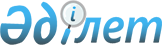 Ақсу қаласы Достық ауылдық округінің Төрт құдық ауылының аумағында шектеу іс-шараларын белгілеу туралы
					
			Күшін жойған
			
			
		
					Павлодар облысы Ақсу қаласы Достық ауылдық округі әкімінің 2019 жылғы 7 наурыздағы № 1-03/05 шешімі. Павлодар облысының Әділет департаментінде 2019 жылғы 7 наурызда № 6265 болып тіркелді. Күші жойылды – Павлодар облысы Ақсу қаласы Достық ауылдық округі әкімінің 2019 жылғы 19 маусымдағы № 1-03/08 (алғашқы ресми жарияланған күнінен бастап қолданысқа енгізіледі) шешімімен
      Ескерту. Күші жойылды – Павлодар облысы Ақсу қаласы Достық ауылдық округі әкімінің 19.06.2019 № 1-03/08 (алғашқы ресми жарияланған күнінен бастап қолданысқа енгізіледі) шешімімен.
      Қазақстан Республикасының 2001 жылғы 23 қаңтардағы "Қазақстан Республикасындағы жергілікті мемлекеттік басқару және өзін-өзі басқару туралы" Заңының 35-бабының 2-тармағына, Қазақстан Республикасының 2002 жылғы 10 шілдедегі "Ветеринария туралы" Заңының 10-1-бабының 7) тармақшасына сәйкес, Ақсу қаласы Достық ауылдық округінің әкімі ШЕШІМ ҚАБЫЛДАДЫ:
      1. Ақсу қаласы Достық ауылдық округінің Төрт құдық ауылының аумағында ірі қара малдың бруцеллез ауруының анықталуына байланысты шектеу іс-шаралары белгіленсін.
      2. Осы шешімнің орындалуын бақылауды өзіме қалдырамын.
      3. Осы шешім алғашқы ресми жарияланған күнінен кейін күнтізбелік он күн өткен соң қолданысқа енгізіледі.
					© 2012. Қазақстан Республикасы Әділет министрлігінің «Қазақстан Республикасының Заңнама және құқықтық ақпарат институты» ШЖҚ РМК
				
      Достық ауылдық

      округінің әкімі

Р. Жаксылыков
